      ЛАЗАРЕВСКОЕ (СОЧИ),    «ЭВЕЛИНА»             Лето 2022Трёхэтажный современный гостевой дом «Эвелина» расположен в тихом районе курортного посёлка Лазаревское. Лазаревское представляет собой уютный и спокойный поселок. С одной стороны здесь теплое и ласковое море, с другой поселок окаймлен скалистыми отрогами, которые создают не менее интересную картину, привлекая любителей природы невероятными пейзажами. Курорт Лазаревское - это 280 дней солнца и тепла в году.  отделяют гостевой дом «Эвелина» от бесплатного, оборудованного пляжа "Дельфин". До развлекательного центра "Морская звезда", где находится дельфинарий, океанариум и аквапарк, 15 минут ходьбы. Территория гостевого дома хорошо озеленена, много цветов. Во дворе много уголков отдыха со столиками, стульями, зонтиками от солнца. Имеется мангал с местом для отдыха, стоянка для машин. Гладильная доска, утюг на каждом этаже, Wi-Fi. В номерах с балконами, стоят столики и стулья для отдыха.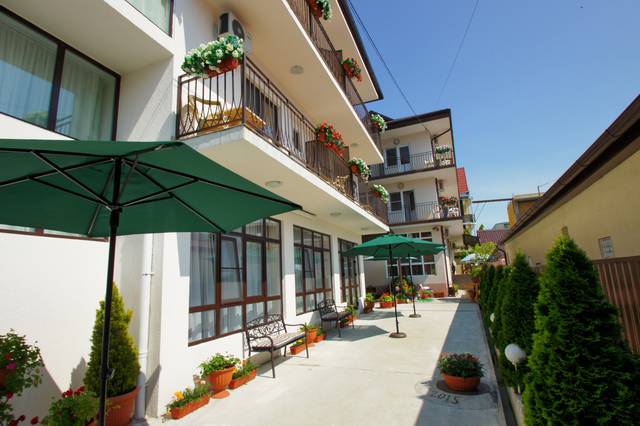 Размещение: «Стандарт»  2-х, 3-х, 4-х местные  номера  с удобствами  с балконом и без (WC, душ, ТВ, холодильник, кондиционер, двуспальные кровати,  тумбочки, стол, шкаф, разовые средства гигиены).Пляж: 2 мин – мелко-галечный (водные аттракционы).Питание: в гостинице на каждом этаже есть оборудованная кухня для самостоятельного приготовления.Дети: до 12 лет скидка на проезд - 200 руб.Стоимость тура на 1 человека (7 ночей)В стоимость входит: проезд  на автобусе, проживание в номерах выбранной категории,  сопровождение, страховка от несчастного случая.Курортный сбор за доп. плату.Выезд еженедельно по понедельникам.Хочешь классно отдохнуть – отправляйся с нами в путь!!!!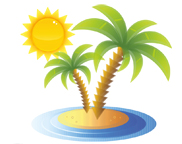 ООО  «Турцентр-ЭКСПО»                                        г. Белгород, ул. Щорса, 64 а,  III этаж                                                                                                            Остановка ТРЦ «Сити Молл Белгородский»     www.turcentr31.ru       т./ф: (4722) 28-90-40;  тел: (4722) 28-90-45;    +7-951-769-21-41РазмещениеЗаездыСТАНДАРТ СТАНДАРТ СТАНДАРТ СТАНДАРТ СТАНДАРТ РазмещениеЗаезды2-х мест. с удоб. (без балкона)2-х мест. с удоб. (с балконом)3-х мест. с удоб. (с балконом)4-х мест. с удоб. (с балконом)Доп. место детям до 13 летРазмещениеЗаезды2-х мест. с удоб. (без балкона)2-х мест. с удоб. (с балконом)3-х мест. с удоб. (с балконом)4-х мест. с удоб. (с балконом)Доп. место детям до 13 лет30.05.-08.06.10250116501180011250850006.06.-15.06.10650118501225011850850013.06.-22.06.11650142501295012650870020.06.-29.06.12950156501356013150870027.06.-06.07.13250164501430013800890004.07.-13.07.14600167501520014500890011.07.-20.07.15700171501595014700910018.07.-27.07.15900173001625014950910025.07.-03.08.15900173001625014950910001.08.-10.08.15900173001625014950910008.08.-17.08.15900171501625014950910015.08.-24.08.15500167001595014700910022.08.-31.08.15000147001545014500890029.08.-07.09.12650147001380013950890005.09.-14.09.12250145001365013350870012.09.-21.09.11650142501345013050870019.09.-28.09.113501360012950126508500